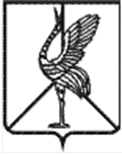 Совет городского поселения «Шерловогорское»РЕШЕНИЕ26 апреля 2016 года                                                                                   № 312поселок городского типа Шерловая ГораО назначении публичных слушаний по проекту решения Совета городского поселения «Шерловогорское» «Об утверждении актуализации схем теплоснабжения городского поселения «Шерловогорское» до 2028 года по состоянию на 2016 год»Руководствуясь Федеральным законом от 06.10.2003 года № 131 – ФЗ «Об общих принципах организации местного самоуправления в Российской Федерации», Федеральным законом от 27.07.2010 года № 190 – ФЗ «О теплоснабжении», а также Постановлением Правительства Российской Федерации от 22.02.2012 года « 154 (ред. от 23.03.2016) «О требованиях к схемам теплоснабжения, порядку их разработки и утверждения» и Уставом городского поселения «Шерловогорское», Совет городского поселения «Шерловогорское» решил:Вынести на публичные слушания прилагаемый проект решения Совета городского поселения «Шерловогорское» «Об утверждении актуализации схем теплоснабжения городского поселения «Шерловогорское»  до 2028 года по состоянию на 2016 год».Назначить публичные слушания по проекту решения Совета городского поселения «Шерловогорское» «Об утверждении актуализации схем теплоснабжения городского поселения «Шерловогорское»  до 2028 года по состоянию на 2016 год» на 24.05.2016 года в 1000 часов по адресу: п.г.т. Шерловая Гора, ул. Октябрьская, дом № 12, каб. № 2, Администрация городского поселения «Шерловогорское».Настоящее решение вступает в силу на следующий день после дня его официального опубликования (обнародования).Настоящее решение разместить (обнародовать) на официальном сайте городского поселения «Шерловогорское» в информационно – коммуникационной сети «Интернет» и в Борзинской районной общественно – информационной газете «Даурская новь».Глава городского поселения«Шерловогорское»                                                                Н. Ю. Чернолихова